УКРАЇНАЧЕРНІВЕЦЬКА ОБЛАСНА РАДА         КЗ «Інститут післядипломної педагогічної освіти Чернівецької області»вул. І. Франка, 20, м. Чернівці, 58000, тел/факс (0372) 52-73-36,   Е-mail: cv_ipo@ukr.net   Код ЄДРПОУ 02125697 03.02.2023р № 01-11/68                           Про проведення науково-практичних заходів у рамкахзимової сесії «STEM-школа – 2023»Інформуємо про проведення відділом STEM-освіти Інституту модернізації змісту освіти спільно з ДЗВО «Університет менеджменту освіти» та видавництвом «Видавничий дім «Освіта»» науково-практичних заходів «STEM-школа–2023» за наступним планом:21-25.02.2023 – навчання;26-28.02.2023 – тестування;01.03.2023 – видача сертифікатів слухачам та спікерам.У програмі сесії будуть представлені матеріали з актуальних питань STEM-освіти для педагогічних працівників усіх рівнів освіти за напрямами:науково-методичні засади розвитку STEM-освіти в Україні в умовах воєнного часу;STEM-середовище – дієвий інструмент формування soft skills учнівської молоді;створення і проведення STEM-уроків;STEM-проєкти: від теорії до практики;партнерська взаємодія для кращих результатів.Учасників очікує 5 днів інтенсивного онлайн-навчання на платформі Українського проєкту «Якість освіти» (http://yakistosviti.com.ua/uk/Golovna ).Доступ до навчальних матеріалів на платформі буде відкрито 21.02.2023о 10.00. Понад сорок спікерів поділяться своїми ідеями, досвідом та практичними кейсами методичних матеріалів.Для навчання, отримання матеріалів і сертифіката учасникам необхідно заповнити до 25.02.2023 реєстраційну форму за покликанням:https://stem.nppu.org/#Registration .Після реєстрації автоматично створюється особистий кабінетна платформі ЄАС (Єдина атестаційна система). Через особистий кабінет буде надано доступ до підсумкового тесту. За результатами успішного виконання підсумкового тестування (80% правильних відповідей) буде згенеровано сертифікат на 30 академічних годин (1 ETSC). Надалі педагогічні працівники можуть на безоплатній основі користуватися власним кабінетом та накопичувати сертифікати/довідки від будь-яких установ, у яких пройдено підвищення кваліфікації, а також зберігати іншу необхідну інформацію для атестації.Просимо поінформувати педагогічних працівників закладів освіти області про можливість безоплатного підвищення кваліфікації з питань STEM-освіти.Директор								Григорій БілянінВиконавець:Валентина Юзькова (095)246-47-09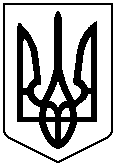 